Sample Affidavit for Domicile Certificate for those born in MaharashtraI, Mr./Mrs.____________________________________________ aged_________ residing at ___________________________ _____________________________ do hereby state and declare under solemn affirmation as under:I say that my Daughter/Son, Mr./Ms. ________________________________________________________________ is born on __________________ in Mumbai. He is born, brought up & has taken entire education in Mumbai and is residing in Maharashtra State with family members since birth.I have made an application for issue of Domicile Certificate to my Daughter/Son, Mr./Ms._________________________ __________________________and with the same, I have attached the attested Xerox copies of following Documents which are true and genuine. If any document is found false or incorrect, I am liable for legal action under section 199, 200(a) and 193(c) of IPC.I am producing following documents:-1. __________________________________________________________________2. __________________________________________________________________3. __________________________________________________________________4. __________________________________________________________________5. __________________________________________________________________ I am making this affidavit to produce before the authorities of Collector of Mumbai to issue Domicile Certificate to my Daughter/Son, Mr./Ms. __________________________________________________ on the strength of this affidavit.What is stated hereinabove is true and correct to the best of my knowledge and belief.Solemnly affirmed at Mumbai.On this date: _________________Explained and identified by me.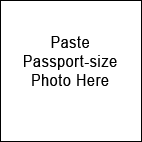 DeponentBefore me